NERINGOS SAVIVALDYBĖS TARYBA 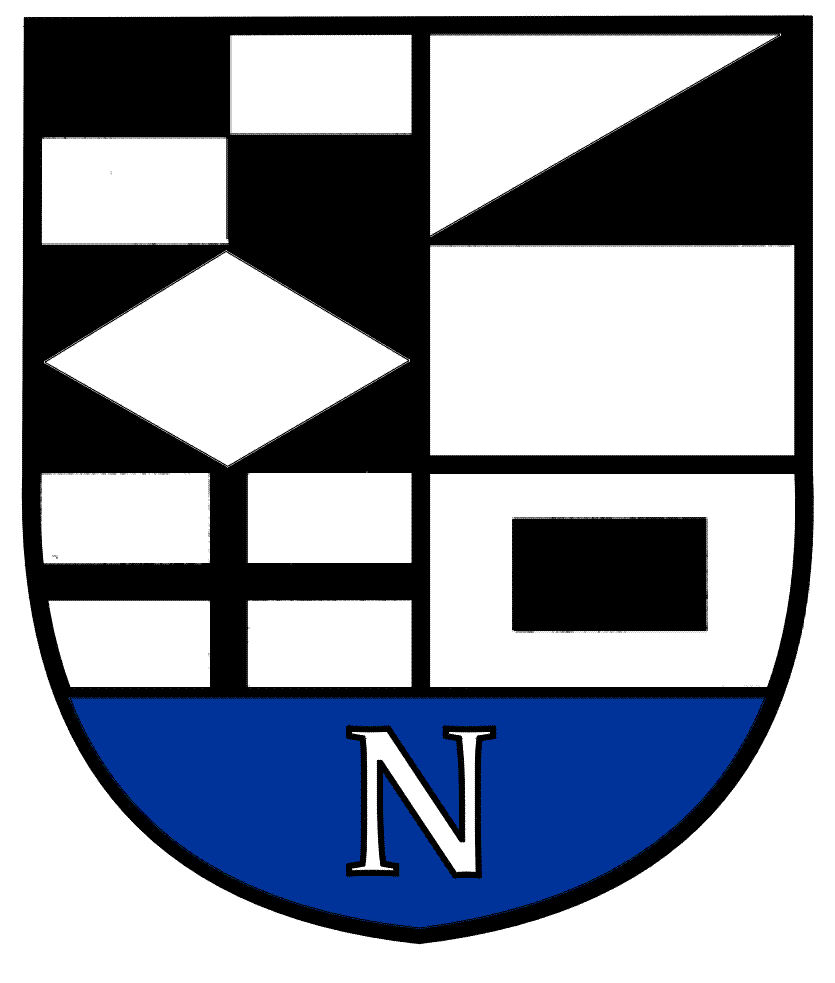 BIUDŽETO, FINANSŲ IR ŪKIO VALDYMODARBOTVARKĖ:2021 m. balandžio 21 d. 13.00 val.1. Dėl komiteto darbotvarkės.2. Dėl gyventojų apklausos aprašo patvirtinimo (L.Pusvaškytė).3. Dėl seniūnaičių rinkimų organizavimo aprašo patvirtinimo (E.Vaičiūnienė).4. Dėl seniūnaičių sueigos nuostatų pakeitimo (E. Vaičiūnienė).5. Dėl ilgalaikio turto nuomos (A.Kisielienė).6. Dėl ŠĮ etatų skaičiaus pakeitimo (Neringos gimnazija) (A.Baškevičienė).7. Dėl NTM tarifo 2022 m. nustatymo (A.Kisielienė).8. Dėl valstybines žemės nuomos mokesčio tarifo nustatymo (A.Kisielienė).9. Dėl sutikimo registruoti buveinę ( A.Kisielienė).10. Dėl antikorupcijos komisijos nuostatų pakeitimo (L.Vainutis).11. Dėl sutikimo perleisti ilgalaikį materialųjį turtą (A.Kisielienė).12. Dėl klasių komplektavimo nustatymo 2021-2022 m. (A.Baškevičienė).13. Dėl Neringos sav. mokinių skatinimo tvarkos aprašo patvirtinimo (A.Baškevičienė).14. Dėl PSPC veiklos 2020 m. ataskaitos (J.Beržinė).15. Dėl savivaldybės tarybos Reglamento pakeitimo (N.Lendraitis).16. Dėl Savivaldybės infrastruktūros plėtros organizatoriaus funkcijų vykdymo pavedimo Neringos savivaldybės administracijai ir Neringos savivaldybės infrastruktūros plėtros organizatoriaus veiklos aprašo patvirtinimo (A.Barilienė)17. Dėl savivaldybės infrastruktūros pripažinimo prioritetine kriterijų ir Neringos savivaldybės infrastruktūros pripažinimo prioritetine tvarkos aprašo patvirtinimo (A.Barilienė).Dėl Neringos savivaldybės infrastruktūros plėtros rėmimo programos komisijos sudėties ir komisijos darbo reglamento patvirtinimo (A.Barilienė).Dėl Neringos savivaldybės infrastruktūros plėtros įmokos tarifo nustatymo ir Neringos savivaldybės infrastruktūros plėtros įmokos mokėjimo ir atleidimo nuo jos mokėjimo tvarkos aprašo patvirtinimo (A.Barilienė).Dėl Neringos savivaldybės infrastruktūros plėtros sutarties standartinių sąlygų ir Neringos savivaldybės infrastruktūros plėtros sutarčių sudarymo tvarkos aprašo patvirtinimo (A.Barilienė).Dėl Viešosios įstaigos Nidos oro parko teikiamų paslaugų įkainių nustatymo (A.Kisielienė).Dėl Neringos savivaldybės infrastruktūros plėtros rėmimo programos komisijos sudėties ir komisijos darbo reglamento patvirtinimo (A.Barilienė)Dėl pritarimo biudžetinės įstaigos ,,Paslaugos Neringai" 2020 metų veiklos ataskaitai (D. Skirius).Dėl pritarimo uždarosios akcinės bendrovės „Neringos komunalininkas“ 2020 metų metinei veiklos ataskaitai (J. Kobozeva).Dėl Aušros žvaigždės dalininko dalies pardavimo (A.Kisielienė).Dėl 2021 metų biudžeto patvirtinimo pakeitimo (J.Kobozeva).Dėl parduodamo nekilnojamojo turto sąrašo (A.Kisielienė).Dėl Neringos savivaldybės tarybos 2020 m. balandžio 9 d. sprendimo Nr. T1-57 „Dėl Neringos savivaldybės turto valdymo, naudojimo ir disponavimo juo tvarkos aprašo patvirtinimo“ pakeitimo (A.Kisielienė).Dėl Neringos savivaldybės materialiojo turto viešo nuomos konkurso organizavimo taisyklių patvirtinimo (A.Kisielienė).Dėl nuompinigių už Neringos savivaldybės ilgalaikio ir trumpalaikio materialiojo turto nuomą skaičiavimo taisyklių patvirtinimo (A.Kisielienė).Informacija. A. S. prašymas dėl kompensacijos skyrimo už patalpų nuomą.      Biudžeto, finansų ir ūkio valdymo komiteto pirmininkas             	Arūnas Burkšas